  BIO-DATA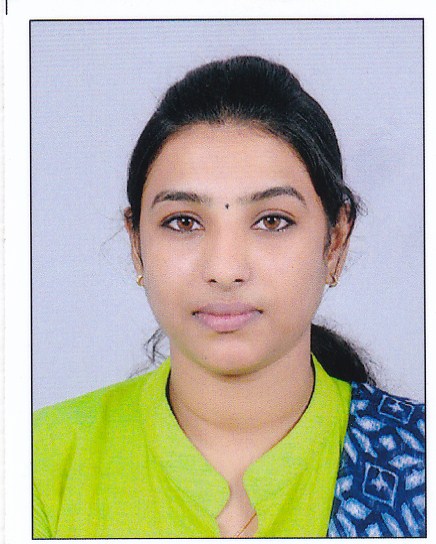 Chirappattu House Kureekkad poThiruvamkulam pin: 682305 Ernakulum, Kerala, India. Mobile: 9072120645 E-mail: nimzjoy@gmail.com CAREER OBJECTIVE            With the organization and associate myself and achieve goals of the company in effective way. To work in environment that provides me competitive edge to sharpen my skills.WORK EXPERIENCETwo years working  at National Institute of Open Schooling as an Executive Assistant from  December 2017 to 2019EDUCATIONAL QUALIFICATION  PERSONAL STRENGTHS Open mentality Friendly mindSelf motivating and Hardworking Leadership skill  PERSONAL INFORMATION Father's Name		:    Joy C VGender	             	:     FemaleDate of Birth	            :    09/09/1993          Nationality		:     IndianMarital Status		:     married Religion                      :     Christian Languages		:     English, Malayalam, HindiADDITIONAL QUALIFICATION  Diploma in Computerised Financial Accounting DECLARATION                  I do hereby declare that all the information is true and correct to the best of my knowledge and belief.PLACE:  Thiruvamkulam              	            	NIMMY JOYDATE   : CourseDiscipline /    SpecializationSchool/CollegeBoard/UniversityYear of Passing% of  MARKM.ComFinanceSt: Thomas Arts and Science College PuthencruzMahatma Gandhi University2017     79  %B.ComComputer Application Nirmala Arts and                      science college MulamthuruthyMahatma Gandhi University201480%Plus TwoCommerceSt.Ignatious      KanjiramattomState Board201179%S.S.L.C.S.S.L.C.  St.Joseph                                      CGHSS          ThripunitharaState Board200973%